Frisse aspergesalade met aardbeien4 personenIngrediënten:800 gr witten asperges stukken300 gr aardbeien3 eetlepels sinaasappelsap2 eetlepels mayonaise2 eetlepels creme freche of kwark met kruiden2 eetlepels yoghurtZout, peper, beetje suikerSlaBeetje bieslook of tuinkersBereidingswijze:Schil de asperges, snijd in stukken van 2 cm. Kook de asperges in 10 minuten gaar.Asperges afschudden en goed uit laten lekken en afkoelen.Maak de aardbeien schoon en snij ze in kwarten.Meng voor de dressing de sinaasappelsap, yoghurt, mayonaise en creme fraiche in een grote kom en brengop smaak met zout, peper, en suiker. Afgekoelde asperges en de aardbeien toevoegen en goed mengen met de dressing.Verdeel de blaadjes sla over een bord en schep hierop de aspergesalade. Bestrooi met bieslook of tuinkers en serveer.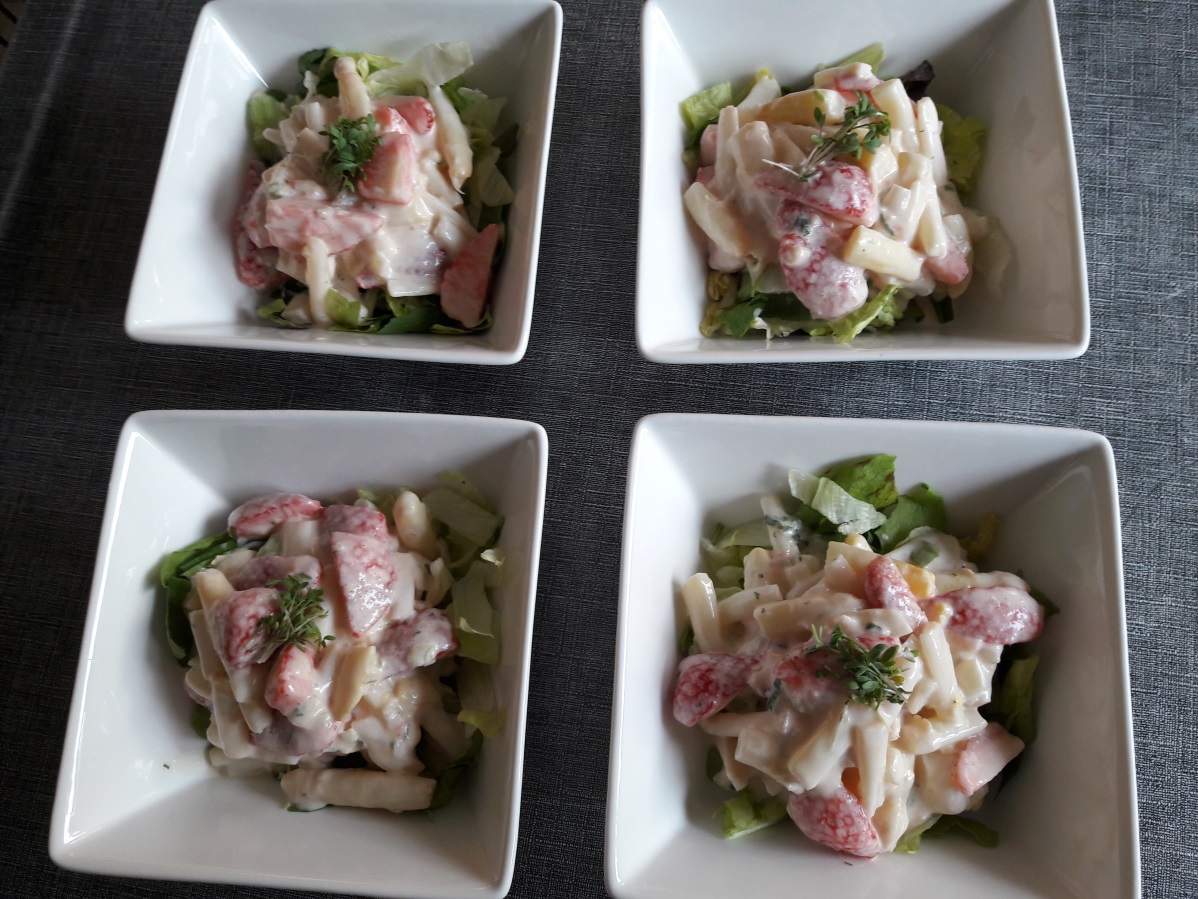 